ИВАНОВСКАЯ ОБЛАСТЬ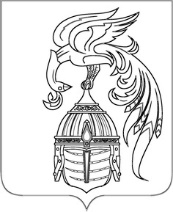 АДМИНИСТРАЦИЯ ЮЖСКОГО МУНИЦИПАЛЬНОГО РАЙОНАПОСТАНОВЛЕНИЕот __________________ №________-пг. ЮжаОб установлении требований к снижению муниципальными учреждениями Южского муниципального района в сопоставимых условиях суммарного объема потребляемых ими дизельного и иного топлива, мазута, природного газа, тепловой энергии, электрической энергии, угля, а также объема потребляемой ими водыВ соответствии с постановлением Правительства Российской Федерации от 07.10.2019 «О требованиях к снижению государственными (муниципальными) учреждениями в сопоставимых условиях суммарного объема потребляемых ими дизельного и иного топлива, мазута, природного газа, тепловой энергии, электрической энергии, угля, а также объема потребляемой ими воды» и приказом Министерства экономического развития Российской Федерации от 15.07.2020 года № 425 «Об утверждении методических рекомендаций по определению в сопоставимых условиях целевого уровня снижения государственными (муниципальными) учреждениями суммарного объема потребляемых ими дизельного и иного топлива, мазута, природного газа, тепловой энергии, электрической энергии, угля, а также объема потребляемой ими воды», в целях   повышения уровня энергоэффективности государственных (муниципальных) учреждений  Администрация Южского муниципального района п о с т а н о в л я е т:Установить требования к снижению муниципальными учреждениями Южского муниципального района в сопоставимых условиях суммарного объема потребляемых ими дизельного и иного топлива, мазута, природного газа, тепловой энергии, электрической энергии, угля, а также объема потребляемой ими воды» на 2023-2025 годы согласно приложения.Настоящее постановление вступает в силу с даты его подписания.Глава Южского муниципального района                                 В.И.Оврашко                      Приложение 
                      к постановлению Администрации Южскогомуниципального района от                    №               -пТ Р Е Б О В А Н И Я 
к снижению муниципальными учреждениями Южского муниципального района в сопоставимых условиях суммарного объема потребляемых ими дизельного и иного топлива, мазута, природного газа, тепловой энергии, электрической энергии, угля, а также объема потребляемой ими воды» на трехлетний период с 2023 года по 2025 год1.1.Наименование учреждения: Отдел образования Администрации Южского муниципального района ИНН 37260012001.2.Наименование учреждения: Муниципальное бюджетное общеобразовательное учреждение средняя общеобразовательная школа города Южи, ИНН 3726003367 1.3.Наименование учреждения: Муниципальное бюджетное общеобразовательное учреждение средняя общеобразовательная школа № 3 г. Южи 
ИНН 37260030601.4.Наименование учреждения: Муниципальное бюджетное общеобразовательное учреждение средняя общеобразовательная школа с. Холуй Южского муниципального района Ивановской области ИНН 37260031411.5.Наименование учреждения: Муниципальное казённое общеобразовательное учреждение основная общеобразовательная школа с. Новоклязьминское Южского района Ивановской области, ИНН 3726003350 1.6.Наименование учреждения: Муниципальное казённое общеобразовательное учреждение средняя общеобразовательная школа с. Мугреево-Никольское Южского района Ивановской области, ИНН 3726003279 1.7.Наименование учреждения: Муниципальное бюджетное общеобразовательное учреждение средняя общеобразовательная школа с. Талицы Южского муниципального района Ивановской области ИНН 37260032151.8 Наименование учреждения: Муниципальное казённое общеобразовательное учреждение средняя общеобразовательная школа с. Мугреевский Южского муниципального района Ивановской области ИНН 37260034701.9 Наименование учреждения: Муниципальное бюджетное дошкольное образовательное учреждение детский сад «Тополек» г. Южи ИНН 37260031731.10 Наименование учреждения: Муниципальное бюджетное дошкольное образовательное учреждение детский сад общеразвивающего вида «Рябинушка» г. Южи ИНН 37260030851.11 Наименование учреждения: Муниципальное бюджетное дошкольное образовательное учреждение детский сад «Родничок» г. Южи ИНН 37260033811.12 Наименование учреждения: Муниципальное бюджетное дошкольное образовательное учреждение детский сад общеразвивающего вида «Солнышко» г. Южи ИНН 37260030211.13 Наименование учреждения: Муниципальное бюджетное дошкольное образовательное учреждение детский сад «Светлячок» г. Южи ИНН 37260030461.14 Наименование учреждения: Муниципальное бюджетное дошкольное образовательное учреждение Холуйский детский сад ИНН 37260035361.15 Наименование учреждения: Муниципальное бюджетное дошкольное образовательное учреждение Талицкий детский сад ИНН 37260055331.16 Наименование учреждения: Муниципальное бюджетное учреждение дополнительного образования «Детский оздоровительно-образовательный (профильный) центр г. Южи» ИНН 37260035501.17 Наименование учреждения: Муниципальное бюджетное учреждение дополнительного образования «Детско-юношеский центр» ИНН 37260030071.18 Наименование учреждения: Муниципальное казённое учреждение культуры «Южская межпоселенческая центральная районная библиотека» ИНН 37260008241.19 Наименование учреждения: Муниципальное бюджетное учреждение культуры «Южская клубная система» ИНН 37260008311.20 Наименование учреждения: Администрация Хотимльского сельского поселения Южского муниципального района ИНН 37260044101.21 Наименование учреждения: Муниципальное казенное учреждение культуры «Хотимльское поселенческое централизованное клубное объединение» ИНН 37260044101.22 Наименование учреждения: Администрация Мугреево-Никольского сельского поселения Южского муниципального района ИНН 37060171781.23 Наименование учреждения: Муниципальное казенное учреждение культуры «Мугреево-Никольский сельский дом культуры» ИНН 37260051631.24 Наименование учреждения: Муниципальное казенное учреждение «Груздевский сельский клуб» ИНН 37260051881.25 Наименование учреждения: Муниципальное казённое учреждение культуры «Холуйская централизованная клубная система» ИНН 37260051701.26 Наименование учреждения: Администрация Холуйского сельского поселения Южского муниципального района ИНН 37260044731.27 Наименование учреждения: Администрация Талицко-Мугреевского сельского поселения Южского муниципального района Ивановской области ИНН 37060255171.28 Наименование учреждения: Муниципальное казенное учреждение культуры «Талицкий сельский дом культуры» ИНН 37260051491.29 Наименование учреждения: Администрация Новоклязьминского сельского поселения Южского муниципального района Ивановской области ИНН 37060232201.30 Наименование учреждения: Муниципальное казённое учреждение «Новоклязьминский сельский дом культуры» ИНН 37260053961.31 Наименование учреждения: Муниципальное казённое учреждение «Мостовский сельский дом культуры» ИНН 37260051311.32 Наименование учреждения: Муниципальное казенное учреждение «Служба по обеспечению деятельности органов местного самоуправления Южского муниципального района» ИНН 37060280501.33 Наименование учреждения: Муниципальное бюджетное учреждение дополнительного образования «Южская детская школа искусств» ИНН 37260008171.34 Наименование учреждения: Муниципальное бюджетное учреждение «Южский Дом ремесел» ИНН 3726004949 1.35 Наименование учреждения: Муниципальное бюджетное учреждение «Южский многофункциональный центр предоставления государственных и муниципальных услуг «Мои документы» ИНН 3706021865Наименование учреждения, здания, строения, сооружения, адресПоказательУдельное годовое значениеЦелевой уровень экономииЦелевой уровень снижения 
за 2023 годЦелевой уровень снижения 
за 2024Целевой уровень снижения 
за 2025Примечание Административное здание,г. Южа,ул. Пушкина,д. 5Потребление тепловой энергии на отопление и вентиляцию, Втч/м2/ГСОП62,9712%61,159,2355,48Административное здание,г. Южа,ул. Пушкина,д. 5Потребление холодной воды, м3/чел1,440%Здание эффективно. Требование не устанавливаетсяЗдание эффективно. Требование не устанавливаетсяЗдание эффективно. Требование не устанавливаетсяАдминистративное здание,г. Южа,ул. Пушкина,д. 5Потребление электрической энергии, кВтч/м247,933%47,5447,1546,37Наименование учреждения, здания, строения, сооружения, адресПоказательУдельное годовое значениеЦелевой уровень экономииЦелевой уровень снижения 
за 2023 годЦелевой уровень снижения 
за 2024Целевой уровень снижения 
за 2025Примечание Общеобразовательное учреждение, г. Южа, пл. Ленина, д. 1Потребление тепловой энергии на отопление и вентиляцию, Втч/м2/ГСОП 36,092%35,8935,6935,29Общеобразовательное учреждение, г. Южа, пл. Ленина, д. 1Потребление холодной воды, м3/чел3,2211%3,133,042,87Общеобразовательное учреждение, г. Южа, пл. Ленина, д. 1Потребление электрической энергии, кВтч/м223,995%23,7123,4222,85Общеобразовательное учреждение, г. Южа, ул. Пушкина, д. 2Потребление тепловой энергии на отопление и вентиляцию, Втч/м2/ГСОП51,467%50,5149,5647,67Общеобразовательное учреждение, г. Южа, ул. Пушкина, д. 2Потребление холодной воды, м3/чел2,857%2,802,752,64Общеобразовательное учреждение, г. Южа, ул. Пушкина, д. 2Потребление электрической энергии, кВтч/м215,941%15,8915,8415,75Наименование учреждения, здания, строения, сооружения, адресПоказательУдельное годовое значениеЦелевой уровень экономииЦелевой уровень снижения 
за 2023 годЦелевой уровень снижения 
за 2024Целевой уровень снижения 
за 2025Примечание Административное здание,г. Южа,ул. Советская,д. 20Потребление тепловой энергии на отопление и вентиляцию, Втч/м2/ГСОП54,889%53,6452,4049,93Административное здание,г. Южа,ул. Советская,д. 20Потребление холодной воды, м3/чел2,454%2,432,412,36Административное здание,г. Южа,ул. Советская,д. 20Потребление электрической энергии, кВтч/м214,310%Здание эффективно. Требование не устанавливаетсяЗдание эффективно. Требование не устанавливаетсяЗдание эффективно. Требование не устанавливаетсяНаименование учреждения, здания, строения, сооружения, адресПоказательУдельное годовое значениеЦелевой уровень экономииЦелевой уровень снижения 
за 2023 годЦелевой уровень снижения 
за 2024Целевой уровень снижения 
за 2025Примечание Образовательное учреждение, Южски район, с. ХолуйУл. Полевая, д. 1-АПотребление электрической энергии, кВтч/м216,581%16,5216,4616,34Образовательное учреждение, Южски район, с. ХолуйУл. Полевая, д. 1-АПотребление природного газа, м3/м242,5811%41,4640,3338,07Наименование учреждения, здания, строения, сооружения, адресПоказательУдельное годовое значениеЦелевой уровень экономииЦелевой уровень снижения 
за 2023 годЦелевой уровень снижения 
за 2024Целевой уровень снижения 
за 2025Примечание Общеобразовательное учреждение, Южский район, с. Новоклязьминское, ул. Придорожная, д. 3Потребление электрической энергии, кВтч/м217,532%17,4417,3617,18Общеобразовательное учреждение, Южский район, с. Новоклязьминское, ул. Придорожная, д. 3Потребление твердого топлива на нужды отопления и вентиляции, Втч/м2/ГСОП108,516%106,88105,25102,00Общеобразовательное учреждение, Южский район, с. Моста ул. Восточная, д. 5Потребление тепловой энергии на отопление и вентиляцию, Втч/м2/ГСОП21,473%21,2821,1020,72Общеобразовательное учреждение, Южский район, с. Моста ул. Восточная, д. 5Потребление природного газа, м3/м270,8623%66,8662,8654,86Наименование учреждения, здания, строения, сооружения, адресПоказательУдельное годовое значениеЦелевой уровень экономииЦелевой уровень снижения 
за 2023 годЦелевой уровень снижения 
за 2024Целевой уровень снижения 
за 2025Примечание Школа, Южский район, с. Мугреево-Никольское, ул. Центральная д. 8Потребление электрической энергии, кВтч/м232,2514%31,1430,0227,78Школа, Южский район, с. Мугреево-Никольское, ул. Центральная д. 8Потребление природного газа, м3/м219,760%Здание эффективно. Требование не устанавливаетсяЗдание эффективно. Требование не устанавливаетсяЗдание эффективно. Требование не устанавливаетсяДошкольная группа, Южский район, с. Мугреево-Никольское, ул. Центральная д. 8Потребление электрической энергии, кВтч/м251,059%49,8548,6646,26Дошкольная группа, Южский район, с. Мугреево-Никольское, ул. Центральная д. 8Потребление природного газа, м3/м235,016%34,5134,0133,02Наименование учреждения, здания, строения, сооружения, адресПоказательУдельное годовое значениеЦелевой уровень экономииЦелевой уровень снижения 
за 2023 годЦелевой уровень снижения 
за 2024Целевой уровень снижения 
за 2025Примечание Общеобразовательное учреждение,Южский район, с. Талицы, ул. Дзержинского,д. 5Потребление холодной воды, м3/чел2,0422,032,011,99Общеобразовательное учреждение,Южский район, с. Талицы, ул. Дзержинского,д. 5Потребление электрической энергии, кВтч/м215,310Здание эффективно. Требование не устанавливаетсяЗдание эффективно. Требование не устанавливаетсяЗдание эффективно. Требование не устанавливаетсяОбщеобразовательное учреждение,Южский район, с. Талицы, ул. Дзержинского,д. 5Потребление природного газа, м3/м222,60Здание эффективно. Требование не устанавливаетсяЗдание эффективно. Требование не устанавливаетсяЗдание эффективно. Требование не устанавливаетсяНаименование учреждения, здания, строения, сооружения, адресПоказательУдельное годовое значениеЦелевой уровень экономииЦелевой уровень снижения 
за 2023 годЦелевой уровень снижения 
за 2024Целевой уровень снижения 
за 2025Примечание Общеобразовательное учреждение,Южский район, с. Мугреевский, ул. Школьная,д. 10-АПотребление тепловой энергии на отопление и вентиляцию, Втч/м2/ГСОП34,792%34,6134,4434,09Общеобразовательное учреждение,Южский район, с. Мугреевский, ул. Школьная,д. 10-АПотребление холодной воды, м3/чел1,872%1,861,861,84Общеобразовательное учреждение,Южский район, с. Мугреевский, ул. Школьная,д. 10-АПотребление электрической энергии, кВтч/м219,463%19,3219,1818,90Общеобразовательное учреждение,Южский район, с. Мугреевский, ул. Школьная,д. 7-АПотребление тепловой энергии на отопление и вентиляцию, Втч/м2/ГСОП56,4410%55,0153,5850,73Общеобразовательное учреждение,Южский район, с. Мугреевский, ул. Школьная,д. 7-АПотребление холодной воды, м3/чел1,40%Здание эффективно. Требование не устанавливаетсяЗдание эффективно. Требование не устанавливаетсяЗдание эффективно. Требование не устанавливаетсяОбщеобразовательное учреждение,Южский район, с. Мугреевский, ул. Школьная,д. 7-АПотребление электрической энергии, кВтч/м219,223%19,0918,9618,7Наименование учреждения, здания, строения, сооружения, адресПоказательУдельное годовое значениеЦелевой уровень экономииЦелевой уровень снижения 
за 2023 годЦелевой уровень снижения 
за 2024Целевой уровень снижения 
за 2025Примечание Дошкольное учреждение,г. Южа, ул. Советская д. 1Потребление тепловой энергии на отопление и вентиляцию, Втч/м2/ГСОП57,666%56,8756,0854,49Дошкольное учреждение,г. Южа, ул. Советская д. 1Потребление холодной воды, м3/чел5,6625,635,605,54Дошкольное учреждение,г. Южа, ул. Советская д. 1Потребление электрической энергии, кВтч/м245,245%44,6444,0442,83Наименование учреждения, здания, строения, сооружения, адресПоказательУдельное годовое значениеЦелевой уровень экономииЦелевой уровень снижения 
за 2023 годЦелевой уровень снижения 
за 2024Целевой уровень снижения 
за 2025Примечание Дошкольное учреждение,г. Южа, ул. Пушкина д. 3Потребление тепловой энергии на отопление и вентиляцию, Втч/м2/ГСОП45,823%45,5145,1944,56Дошкольное учреждение,г. Южа, ул. Пушкина д. 3Потребление электрической энергии, кВтч/м250,799%49,6048,4146,03Дошкольное учреждение,г. Южа, ул. Пушкина д. 3Потребление холодной воды, м3/чел3,220%Здание эффективно. Требование не устанавливаетсяЗдание эффективно. Требование не устанавливаетсяЗдание эффективно. Требование не устанавливаетсяДошкольное учреждение,г. Южа, ул. Пушкина д. 3АПотребление тепловой энергии на отопление и вентиляцию, Втч/м2/ГСОП42,172%41,9441,7141,26Дошкольное учреждение,г. Южа, ул. Пушкина д. 3АПотребление холодной воды, м3/чел3,470%Здание эффективно. Требование не устанавливаетсяЗдание эффективно. Требование не устанавливаетсяЗдание эффективно. Требование не устанавливаетсяДошкольное учреждение,г. Южа, ул. Пушкина д. 3АПотребление электрической энергии, кВтч/м28,600%Здание эффективно. Требование не устанавливаетсяЗдание эффективно. Требование не устанавливаетсяЗдание эффективно. Требование не устанавливаетсяНаименование учреждения, здания, строения, сооружения, адресПоказательУдельное годовое значениеЦелевой уровень экономииЦелевой уровень снижения 
за 2023 годЦелевой уровень снижения 
за 2024Целевой уровень снижения 
за 2025Примечание Дошкольное учреждение,г. Южа, ул. Дачная д. 13Потребление тепловой энергии на отопление и вентиляцию, Втч/м2/ГСОП68,2411%66,3864,5260,80Дошкольное учреждение,г. Южа, ул. Дачная д. 13Потребление холодной воды, м3/чел5,6025,575,545,48Дошкольное учреждение,г. Южа, ул. Дачная д. 13Потребление электрической энергии, кВтч/м246,186%45,4544,7343,28Наименование учреждения, здания, строения, сооружения, адресПоказательУдельное годовое значениеЦелевой уровень экономииЦелевой уровень снижения 
за 2023 годЦелевой уровень снижения 
за 2024Целевой уровень снижения 
за 2025Примечание Дошкольное учреждение,г. Южа, ул. Ковровская д. 1БПотребление тепловой энергии на отопление и вентиляцию, Втч/м2/ГСОП41,972%41,7741,5741,16Дошкольное учреждение,г. Южа, ул. Ковровская д. 1БПотребление холодной воды, м3/чел6,353%6,316,266,17Дошкольное учреждение,г. Южа, ул. Ковровская д. 1БПотребление электрической энергии, кВтч/м241,134%40,7540,3639,60Наименование учреждения, здания, строения, сооружения, адресПоказательУдельное годовое значениеЦелевой уровень экономииЦелевой уровень снижения 
за 2023 годЦелевой уровень снижения 
за 2024Целевой уровень снижения 
за 2025Примечание Дошкольное учреждение,г. Южа, ул. Горького д. 5Потребление тепловой энергии на отопление и вентиляцию, Втч/м2/ГСОП58,996%58,0757,1455,30Дошкольное учреждение,г. Южа, ул. Горького д. 5Потребление холодной воды, м3/чел6,63%6,556,496,38Дошкольное учреждение,г. Южа, ул. Горького д. 5Потребление электрической энергии, кВтч/м239,714%39,3639,0038,30Наименование учреждения, здания, строения, сооружения, адресПоказательУдельное годовое значениеЦелевой уровень экономииЦелевой уровень снижения 
за 2023 годЦелевой уровень снижения 
за 2024Целевой уровень снижения 
за 2025Примечание Дошкольное учреждение,Южский район, с. Холуй, ул. Фрунзе д. 22Потребление электрической энергии, кВтч/м214,420%Здание эффективно. Требование не устанавливаетсяЗдание эффективно. Требование не устанавливаетсяЗдание эффективно. Требование не устанавливаетсяНаименование учреждения, здания, строения, сооружения, адресПоказательУдельное годовое значениеЦелевой уровень экономииЦелевой уровень снижения 
за 2023 годЦелевой уровень снижения 
за 2024Целевой уровень снижения 
за 2025Примечание Дошкольное учреждение,Южский район, с. Талицы, ул. Ленина д. 5Потребление тепловой энергии на отопление и вентиляцию, Втч/м2/ГСОП54,559%53,3252,0949,53Дошкольное учреждение,Южский район, с. Талицы, ул. Ленина д. 5Потребление электрической энергии, кВтч/м231,0413%30,0329,0227,00Наименование учреждения, здания, строения, сооружения, адресПоказательУдельное годовое значениеЦелевой уровень экономииЦелевой уровень снижения 
за 2023 годЦелевой уровень снижения 
за 2024Целевой уровень снижения 
за 2025Примечание Учреждение дополнительного образования,г. Южа, ул. Советская, д. 22БПотребление тепловой энергии на отопление и вентиляцию, Втч/м2/ГСОП69,2316%66,4563,6658,10Учреждение дополнительного образования,г. Южа, ул. Советская, д. 22БПотребление холодной воды, м3/чел2,113%2,092,082,05Учреждение дополнительного образования,г. Южа, ул. Советская, д. 22БПотребление электрической энергии, кВтч/м221,233%21,0520,8720,50Наименование учреждения, здания, строения, сооружения, адресПоказательУдельное годовое значениеЦелевой уровень экономииЦелевой уровень снижения 
за 2023 годЦелевой уровень снижения 
за 2024Целевой уровень снижения 
за 2025Примечание Учреждение дополнительного образования,г. Южа, ул. Советская, д. 15Потребление электрической энергии, кВтч/м227,416%27,0026,5925,76Наименование учреждения, здания, строения, сооружения, адресПоказательУдельное годовое значениеЦелевой уровень экономииЦелевой уровень снижения 
за 2023 годЦелевой уровень снижения 
за 2024Целевой уровень снижения 
за 2025Примечание Библиотека,г. Южа, ул. Советский проезд д. 2Потребление тепловой энергии на отопление и вентиляцию, Втч/м2/ГСОП32,961%32,8432,7332,49Библиотека,г. Южа, ул. Советский проезд д. 2Потребление холодной воды, м3/чел0,750%Здание эффективно. Требование не устанавливаетсяЗдание эффективно. Требование не устанавливаетсяЗдание эффективно. Требование не устанавливаетсяБиблиотека,г. Южа, ул. Советский проезд д. 2Потребление электрической энергии, кВтч/м217,373%17,2417,1116,85Библиотека,г. Южа, ул. Советская, д. 35Потребление тепловой энергии на отопление и вентиляцию, Втч/м2/ГСОП51,557%50,7049,8548,14Библиотека,г. Южа, ул. Советская, д. 35Потребление холодной воды, м3/чел0,330%Здание эффективно. Требование не устанавливаетсяЗдание эффективно. Требование не устанавливаетсяЗдание эффективно. Требование не устанавливаетсяБиблиотека,г. Южа, ул. Советская, д. 35Потребление электрической энергии, кВтч/м28,760%Здание эффективно. Требование не устанавливаетсяЗдание эффективно. Требование не устанавливаетсяЗдание эффективно. Требование не устанавливаетсяБиблиотека,Южский район, с. Новоклязьминское, ул. Старая, д. 7Потребление электрической энергии, кВтч/м23,040%Здание эффективно. Требование не устанавливаетсяЗдание эффективно. Требование не устанавливаетсяЗдание эффективно. Требование не устанавливаетсяБиблиотека,Южский район, с. Новоклязьминское, ул. Старая, д. 7Потребление твердого топлива на нужды отопления и вентиляции, Втч/м2/ГСОП67,476%66,4665,4563,42Библиотека,Южский район, с. Хотимль, ул. Центральная, д. 15Потребление электрической энергии, кВтч/м211,180%Здание эффективно. Требование не устанавливаетсяЗдание эффективно. Требование не устанавливаетсяЗдание эффективно. Требование не устанавливаетсяБиблиотека,Южский район, с. Хотимль, ул. Центральная, д. 15Потребление твердого топлива на нужды отопления и вентиляции, Втч/м2/ГСОП99,436%97,9496,4593,47Библиотека,Южский район, д. ИзотиноПотребление электрической энергии, кВтч/м217,633%17,4817,3417,05Библиотека,Южский район, с. Мугреево-Никольское, ул. Заречная, д. 8Потребление электрической энергии, кВтч/м24,520%Здание эффективно. Требование не устанавливаетсяЗдание эффективно. Требование не устанавливаетсяЗдание эффективно. Требование не устанавливаетсяБиблиотека,Южский район, с. Мугреево-Никольское, ул. Заречная, д. 8Потребление природного газа, м3/м216,266%16,0215,7715,28Библиотека,Южский район, с. Мугреево-Никольское, ул. Заречная, д. 8Потребление электрической энергии, кВтч/м29,530%Здание эффективно. Требование не устанавливаетсяЗдание эффективно. Требование не устанавливаетсяЗдание эффективно. Требование не устанавливаетсяБиблиотека,Южский район, с. Мугреево-Никольское, ул. Заречная, д. 8Потребление природного газа, м3/м224,376%24,0023,6422,91Наименование учреждения, здания, строения, сооружения, адресПоказательУдельное годовое значениеЦелевой уровень экономииЦелевой уровень снижения 
за 2023 годЦелевой уровень снижения 
за 2024Целевой уровень снижения 
за 2025Примечание Учреждение культуры,г. Южа, ул. Советская, д. 9Потребление тепловой энергии на отопление и вентиляцию, Втч/м2/ГСОП37,342%37,1536,9736,6Учреждение культуры,г. Южа, ул. Советская, д. 9Потребление холодной воды, м3/чел1,163%1,151,141,12Учреждение культуры,г. Южа, ул. Советская, д. 9Потребление электрической энергии, кВтч/м227,0021%25,624,1921,39Учреждение культуры,Южский район, д. Нефедово, ул. Центральная, д. 26Потребление электрической энергии, кВтч/м24,330%Здание эффективно. Требование не устанавливаетсяЗдание эффективно. Требование не устанавливаетсяЗдание эффективно. Требование не устанавливаетсяУчреждение культуры,Южский район, д. Нефедово, ул. Центральная, д. 26Потребление природного газа, м3/м220,421%20,3720,2120,21Учреждение культуры,Южский район, д. Нефедово, ул. Центральная, д. 44Потребление электрической энергии, кВтч/м24,280%Здание эффективно. Требование не устанавливаетсяЗдание эффективно. Требование не устанавливаетсяЗдание эффективно. Требование не устанавливаетсяУчреждение культуры,Южский район, д. Нефедово, ул. Центральная, д. 44Потребление природного газа, м3/м226,583%26,3726,1725,76Наименование учреждения, здания, строения, сооружения, адресПоказательУдельное годовое значениеЦелевой уровень экономииЦелевой уровень снижения 
за 2023 годЦелевой уровень снижения 
за 2024Целевой уровень снижения 
за 2025Примечание Административное учреждение,Южский район, с. Хотимль, ул. Центральная, д. 27Потребление электрической энергии, кВтч/м244,013%43,7243,4442,86Административное учреждение,Южский район, с. Хотимль, ул. Центральная, д. 27Потребление твердого топлива на нужды отопления и вентиляции, Втч/м2/ГСОП58,126%57,2556,3854,64Административное учреждение,Южский район, с. Преображенское, ул. Преображенская, д. 67Потребление электрической энергии, кВтч/м29,150%Здание эффективно. Требование не устанавливаетсяЗдание эффективно. Требование не устанавливаетсяЗдание эффективно. Требование не устанавливаетсяАдминистративное учреждение,Южский район, с. Преображенское, ул. Преображенская, д. 67Потребление природного газа, м3/м234,534%34,2133,8833,23Наименование учреждения, здания, строения, сооружения, адресПоказательУдельное годовое значениеЦелевой уровень экономииЦелевой уровень снижения 
за 2023 годЦелевой уровень снижения 
за 2024Целевой уровень снижения 
за 2025Примечание Учреждение культуры,Южский район, с. Хотимль, ул. Центральная, д. 15Потребление электрической энергии, кВтч/м22,980%Здание эффективно. Требование не устанавливаетсяЗдание эффективно. Требование не устанавливаетсяЗдание эффективно. Требование не устанавливаетсяУчреждение культуры,Южский район, с. Хотимль, ул. Центральная, д. 15Потребление твердого топлива на нужды отопления и вентиляции, Втч/м2/ГСОП39,386%38,7938,2037,01Учреждение культуры, Южский район, с. Преображенское, ул.Преображенская, д. 56Потребление электрической энергии, кВтч/м24,870%Здание эффективно. Требование не устанавливаетсяЗдание эффективно. Требование не устанавливаетсяЗдание эффективно. Требование не устанавливаетсяУчреждение культуры, Южский район, с. Преображенское, ул.Преображенская, д. 56Потребление природного газа, м3/м215,000%Здание эффективно. Требование не устанавливаетсяЗдание эффективно. Требование не устанавливаетсяЗдание эффективно. Требование не устанавливаетсяУчреждение культуры, Южский район, д. Емельяново, ул. Фрунзе д. 7Потребление электрической энергии, кВтч/м20,240%Здание эффективно. Требование не устанавливаетсяЗдание эффективно. Требование не устанавливаетсяЗдание эффективно. Требование не устанавливаетсяУчреждение культуры, Южский район, д. Емельяново, ул. Фрунзе д. 7Потребление твердого топлива на нужды отопления и вентиляции, Втч/м2/ГСОП33,696%33,1832,6631,67Наименование учреждения, здания, строения, сооружения, адресПоказательУдельное годовое значениеЦелевой уровень экономииЦелевой уровень снижения 
за 2023 годЦелевой уровень снижения 
за 2024Целевой уровень снижения 
за 2025Примечание Административное учреждение,Южский район, с. Мугреево-Никольское, ул. Центральная, д. 40Потребление электрической энергии, кВтч/м220,140%Здание эффективно. Требование не устанавливаетсяЗдание эффективно. Требование не устанавливаетсяЗдание эффективно. Требование не устанавливаетсяАдминистративное учреждение,Южский район, с. Мугреево-Никольское, ул. Центральная, д. 40Потребление природного газа, м3/м217,430%Здание эффективно. Требование не устанавливаетсяЗдание эффективно. Требование не устанавливаетсяЗдание эффективно. Требование не устанавливаетсяНаименование учреждения, здания, строения, сооружения, адресПоказательУдельное годовое значениеЦелевой уровень экономииЦелевой уровень снижения 
за 2023 годЦелевой уровень снижения 
за 2024Целевой уровень снижения 
за 2025Примечание Административное учреждение,Южский район, с. Мугреево-Никольское, ул. Заречная, д. 8Потребление электрической энергии, кВтч/м20,670%Здание эффективно. Требование не устанавливаетсяЗдание эффективно. Требование не устанавливаетсяЗдание эффективно. Требование не устанавливаетсяАдминистративное учреждение,Южский район, с. Мугреево-Никольское, ул. Заречная, д. 8Потребление природного газа, м3/м221,872%21,7921,721,53Наименование учреждения, здания, строения, сооружения, адресПоказательУдельное годовое значениеЦелевой уровень экономииЦелевой уровень снижения 
за 2023 годЦелевой уровень снижения 
за 2024Целевой уровень снижения 
за 2025Примечание Административное учреждение,Южский район, с. Груздево, ул. Центральная, д. 2Потребление электрической энергии, кВтч/м21,970%Здание эффективно. Требование не устанавливаетсяЗдание эффективно. Требование не устанавливаетсяЗдание эффективно. Требование не устанавливаетсяАдминистративное учреждение,Южский район, с. Груздево, ул. Центральная, д. 2Потребление твердого топлива на нужды отопления и вентиляции, Втч/м2/ГСОП80,626%79,4178,275,78Наименование учреждения, здания, строения, сооружения, адресПоказательУдельное годовое значениеЦелевой уровень экономииЦелевой уровень снижения 
за 2023 годЦелевой уровень снижения 
за 2024Целевой уровень снижения 
за 2025Примечание Административное учреждение,Южский район, с. Холуй ул. Фрунзе, д. 13-аПотребление электрической энергии, кВтч/м218,8213%18,2317,6416,46Административное учреждение,Южский район, с. Холуй ул. Фрунзе, д. 13-аПотребление природного газа, м3/м264,2323%60,5956,9649,68Наименование учреждения, здания, строения, сооружения, адресПоказательУдельное годовое значениеЦелевой уровень экономииЦелевой уровень снижения 
за 2023 годЦелевой уровень снижения 
за 2024Целевой уровень снижения 
за 2025Примечание Административное учреждение,Южский район, с. Холуй, ул. 1-я Набережная, д. 8Потребление природного газа, м3/м238,045%37,5237,0035,96Административное учреждение,Южский район, с. Холуй, ул. 1-я Набережная, д. 8Потребление электрической энергии, кВтч/м211,220%Здание эффективно. Требование не устанавливаетсяЗдание эффективно. Требование не устанавливаетсяЗдание эффективно. Требование не устанавливаетсяНаименование учреждения, здания, строения, сооружения, адресПоказательУдельное годовое значениеЦелевой уровень экономииЦелевой уровень снижения 
за 2023 годЦелевой уровень снижения 
за 2024Целевой уровень снижения 
за 2025Примечание Административное учреждение,Южский район, с. Талицы, ул. Ленина, д. 12Потребление тепловой энергии на отопление и вентиляцию, Втч/м2/ГСОП42,833%42,542,1741,51Административное учреждение,Южский район, с. Талицы, ул. Ленина, д. 12Потребление холодной воды, м3/чел1,10%Здание эффективно. Требование не устанавливаетсяЗдание эффективно. Требование не устанавливаетсяЗдание эффективно. Требование не устанавливаетсяАдминистративное учреждение,Южский район, с. Талицы, ул. Ленина, д. 12Потребление электрической энергии, кВтч/м211,220%Здание эффективно. Требование не устанавливаетсяЗдание эффективно. Требование не устанавливаетсяЗдание эффективно. Требование не устанавливаетсяНаименование учреждения, здания, строения, сооружения, адресПоказательУдельное годовое значениеЦелевой уровень экономииЦелевой уровень снижения 
за 2023 годЦелевой уровень снижения 
за 2024Целевой уровень снижения 
за 2025Примечание Административное учреждение,Южский район, с. Мугреевский, ул. Клубная, д. 1Потребление тепловой энергии на отопление и вентиляцию, Втч/м2/ГСОП36,132%35,9835,8435,54Административное учреждение,Южский район, с. Мугреевский, ул. Клубная, д. 1Потребление холодной воды, м3/чел1,254%1,241,231,2Административное учреждение,Южский район, с. Мугреевский, ул. Клубная, д. 1Потребление электрической энергии, кВтч/м24,380%Здание эффективно. Требование не устанавливаетсяЗдание эффективно. Требование не устанавливаетсяЗдание эффективно. Требование не устанавливаетсяНаименование учреждения, здания, строения, сооружения, адресПоказательУдельное годовое значениеЦелевой уровень экономииЦелевой уровень снижения 
за 2023 годЦелевой уровень снижения 
за 2024Целевой уровень снижения 
за 2025Примечание Административное учреждение,Южский район, с. Новоклязьминское, ул. Старая, д. 2Потребление электрической энергии, кВтч/м27,140%Здание эффективно. Требование не устанавливаетсяЗдание эффективно. Требование не устанавливаетсяЗдание эффективно. Требование не устанавливаетсяАдминистративное учреждение,Южский район, с. Новоклязьминское, ул. Старая, д. 2Потребление твердого топлива на нужды отопления и вентиляции, Втч/м2/ГСОП73,616%72,571,469,19Административное учреждение, Южский район, с. Моста, ул. Кирова, д. 17Потребление электрической энергии, кВтч/м212,500%Здание эффективно. Требование не устанавливаетсяЗдание эффективно. Требование не устанавливаетсяЗдание эффективно. Требование не устанавливаетсяАдминистративное учреждение, Южский район, с. Моста, ул. Кирова, д. 17Потребление природного газа, м3/м237,515%37,0036,4835,46Наименование учреждения, здания, строения, сооружения, адресПоказательУдельное годовое значениеЦелевой уровень экономииЦелевой уровень снижения 
за 2023 годЦелевой уровень снижения 
за 2024Целевой уровень снижения 
за 2025Примечание Административное учреждение, Южский район, с. Новоклязьминское, ул. Старая, д. 7Потребление электрической энергии, кВтч/м269,0532%63,5257,9846,92Административное учреждение, Южский район, с. Новоклязьминское, ул. Старая, д. 7Потребление твердого топлива на нужды отопления и вентиляции, Втч/м2/ГСОП74,56%73,3972,2770,03Наименование учреждения, здания, строения, сооружения, адресПоказательУдельное годовое значениеЦелевой уровень экономииЦелевой уровень снижения 
за 2023 годЦелевой уровень снижения 
за 2024Целевой уровень снижения 
за 2025Примечание Административное учреждение,Южский район, с. Моста, ул. Труда, д. 2Потребление электрической энергии, кВтч/м27,130%Здание эффективно. Требование не устанавливаетсяЗдание эффективно. Требование не устанавливаетсяЗдание эффективно. Требование не устанавливаетсяАдминистративное учреждение,Южский район, с. Моста, ул. Труда, д. 2Потребление природного газа, м3/м25,260%Здание эффективно. Требование не устанавливаетсяЗдание эффективно. Требование не устанавливаетсяЗдание эффективно. Требование не устанавливаетсяНаименование учреждения, здания, строения, сооружения, адресПоказательУдельное годовое значениеЦелевой уровень экономииЦелевой уровень снижения 
за 2023 годЦелевой уровень снижения 
за 2024Целевой уровень снижения 
за 2025Примечание Административное учреждение,г. Южа, ул. Пушкина д. 1Потребление тепловой энергии на отопление и вентиляцию, Втч/м2/ГСОП54,188%53,1352,0950,00Административное учреждение,г. Южа, ул. Пушкина д. 1Потребление холодной воды, м3/чел3,630%Здание эффективно. Требование не устанавливаетсяЗдание эффективно. Требование не устанавливаетсяЗдание эффективно. Требование не устанавливаетсяАдминистративное учреждение,г. Южа, ул. Пушкина д. 1Потребление электрической энергии, кВтч/м278,7116%75,6472,5766,42Административное учреждение,г. Южа, ул. Советская, д. 13Потребление тепловой энергии на отопление и вентиляцию, Втч/м2/ГСОП76,5317%73,2469,9663,4Административное учреждение,г. Южа, ул. Советская, д. 13Потребление холодной воды, м3/чел3,940%Здание эффективно. Требование не устанавливаетсяЗдание эффективно. Требование не устанавливаетсяЗдание эффективно. Требование не устанавливаетсяАдминистративное учреждение,г. Южа, ул. Советская, д. 13Потребление электрической энергии, кВтч/м245,313%44,9844,6443,98Административное учреждение,г. Южа, ул. Черняховского, д. 11Потребление холодной воды, м3/чел5,000%Здание эффективно. Требование не устанавливаетсяЗдание эффективно. Требование не устанавливаетсяЗдание эффективно. Требование не устанавливаетсяАдминистративное учреждение,г. Южа, ул. Черняховского, д. 11Потребление электрической энергии, кВтч/м26,530%Здание эффективно. Требование не устанавливаетсяЗдание эффективно. Требование не устанавливаетсяЗдание эффективно. Требование не устанавливаетсяАдминистративное учреждение,г. Южа, ул. Черняховского, д. 11Потребление природного газа, м3/м213,900%Здание эффективно. Требование не устанавливаетсяЗдание эффективно. Требование не устанавливаетсяЗдание эффективно. Требование не устанавливаетсяНаименование учреждения, здания, строения, сооружения, адресПоказательУдельное годовое значениеЦелевой уровень экономииЦелевой уровень снижения 
за 2023 годЦелевой уровень снижения 
за 2024Целевой уровень снижения 
за 2025Примечание Школа искусств,г. Южа, ул. Советская, д. 15Потребление тепловой энергии на отопление и вентиляцию, Втч/м2/ГСОП52,234%51,7251,250,17Школа искусств,г. Южа, ул. Советская, д. 15Потребление холодной воды, м3/чел1,2619%1,21,141,02Школа искусств,г. Южа, ул. Советская, д. 15Потребление электрической энергии, кВтч/м29,480%Здание эффективно. Требование не устанавливаетсяЗдание эффективно. Требование не устанавливаетсяЗдание эффективно. Требование не устанавливаетсяНаименование учреждения, здания, строения, сооружения, адресПоказательУдельное годовое значениеЦелевой уровень экономииЦелевой уровень снижения 
за 2023 годЦелевой уровень снижения 
за 2024Целевой уровень снижения 
за 2025Примечание Административное учреждение,г. Южа, Глушицкий проезд д. 4-аПотребление тепловой энергии на отопление и вентиляцию, Втч/м2/ГСОП35,812%35,6735,5235,23Административное учреждение,г. Южа, Глушицкий проезд д. 4-аПотребление холодной воды, м3/чел1,405%1,381,371,33Административное учреждение,г. Южа, Глушицкий проезд д. 4-аПотребление электрической энергии, кВтч/м27,590%Здание эффективно. Требование не устанавливаетсяЗдание эффективно. Требование не устанавливаетсяЗдание эффективно. Требование не устанавливаетсяНаименование учреждения, здания, строения, сооружения, адресПоказательУдельное годовое значениеЦелевой уровень экономииЦелевой уровень снижения 
за 2023 годЦелевой уровень снижения 
за 2024Целевой уровень снижения 
за 2025Примечание Административное учреждение,г. Южа, Глушицкий проезд д. 4Потребление тепловой энергии на отопление и вентиляцию, Втч/м2/ГСОП48,564%48,0847,6046,63Административное учреждение,г. Южа, Глушицкий проезд д. 4Потребление холодной воды, м3/чел0,420%Здание эффективно. Требование не устанавливаетсяЗдание эффективно. Требование не устанавливаетсяЗдание эффективно. Требование не устанавливаетсяАдминистративное учреждение,г. Южа, Глушицкий проезд д. 4Потребление электрической энергии, кВтч/м279,3816%76,2873,1866,98